UBND TP. QUẢNG NGÃIPHÒNG TƯ PHÁP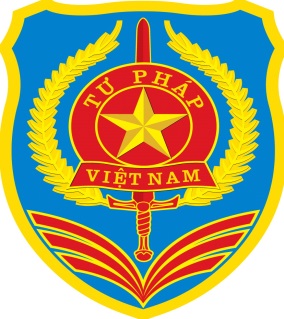 MỘT SỐ QUY ĐỊNH CỦA PHÁP LUẬT VỀ KHOÁNG SẢN       (Luật Khoáng sản ngày 17/11/2010;  Luật sửa đổi, bổ sung một số điềucủa 37 Luật có liên quan đến quyhoạch ngày 20/11/2018; Nghị địnhsố 36/2020/NĐ-CP ngày 24/3/2020của Chính phủ quy định về xử phạtvi phạm hành chính trong lĩnh vựctài nguyên nước và khoáng sản)TP. Quảng Ngãi, năm 2021I. NGUYÊN TẮC HOẠT ĐỘNG KHOÁNG SẢN 1. Hoạt động khoáng sản phải phù hợp với chiến lược, quy hoạch khoáng sản, phương án bảo vệ, thăm dò, khai thác và sử dụng khoáng sản trong quy hoạch tỉnh, gắn với bảo vệ môi trường, cảnh quan thiên nhiên, di tích lịch sử - văn hóa, danh lam thắng cảnh và các tài nguyên thiên nhiên khác; bảo đảm quốc phòng, an ninh, trật tự, an toàn xã hội2. Chỉ được tiến hành hoạt động khoáng sản khi được cơ quan quản lý nhà nước có thẩm quyền cho phép.3. Thăm dò khoáng sản phải đánh giá đầy đủ trữ lượng, chất lượng các loại khoáng sản có trong khu vực thăm dò.4. Khai thác khoáng sản phải lấy hiệu quả kinh tế - xã hội và bảo vệ môi trường làm tiêu chuẩn cơ bản để quyết định đầu tư; áp dụng công nghệ khai thác tiên tiến, phù hợp với quy mô, đặc điểm từng mỏ, loại khoáng sản để thu hồi tối đa khoáng sản.(Điều 4 Luật Khoáng sản năm 2010, đã được sửa đổi, bổ sung tại khoản 2 Điều 8 Luật sửa đổi, bổ sung một số điều của 37 Luật có liên quan đến quy hoạch năm 2018) II. KHAI THÁC KHOÁNG SẢN LÀM VẬT LIỆU XÂY DỰNG THÔNG THƯỜNG1. Khoáng sản làm vật liệu xây dựng thông thường bao gồm:a) Cát các loại (trừ cát trắng silic) có hàm lượng SiO2 nhỏ hơn 85%, không có hoặc có các khoáng vật cansiterit, volframit, monazit, ziricon, ilmenit, vàng đi kèm nhưng không đạt chỉ tiêu tính trữ lượng theo quy định của Bộ Tài nguyên và Môi trường;b) Đất sét làm gạch, ngói theo tiêu chuẩn, quy chuẩn kỹ thuật Việt Nam, các loại sét (trừ sét bentonit, sét kaolin) không đủ tiêu chuẩn sản xuất gốm xây dựng, vật liệu chịu lửa samot, xi măng theo tiêu chuẩn, quy chuẩn kỹ thuật Việt Nam;c) Đá cát kết, đá quarzit có hàm lượng SiO2 nhỏ hơn 85%, không chứa hoặc có chứa các khoáng vật kim loại, kim loại tự sinh, nguyên tố xạ, hiếm nhưng không đạt chỉ tiêu tính trữ lượng theo quy định của Bộ Tài nguyên và Môi trường hoặc không đủ tiêu chuẩn làm đá ốp lát, đá mỹ nghệ theo tiêu chuẩn, quy chuẩn kỹ thuật Việt Nam;d) Đá trầm tích các loại (trừ diatomit, bentonit, đá chứa keramzit), đá magma (trừ đá syenit nephelin, bazan dạng cột hoặc dạng bọt), đá biến chất (trừ đá phiến mica giàu vermiculit) không chứa hoặc có chứa các khoáng vật kim loại, kim loại tự sinh, đá quý, đá bán quý và các nguyên tố xạ, hiếm nhưng không đạt chỉ tiêu tính trữ lượng theo quy định của Bộ Tài nguyên và Môi trường, không đủ tiêu chuẩn làm đá ốp lát, đá mỹ nghệ, nguyên liệu kỹ thuật felspat sản xuất sản phẩm gốm xây dựng theo tiêu chuẩn, quy chuẩn kỹ thuật Việt Nam;đ) Đá phiến các loại, trừ đá phiến lợp, đá phiến cháy và đá phiến có chứa khoáng vật serixit, disten hoặc silimanit có hàm lượng lớn hơn 30%;e) Cuội, sỏi, sạn không chứa vàng, platin, đá quý và đá bán quý; đá ong không chứa kim loại tự sinh hoặc khoáng vật kim loại;g) Đá vôi, sét vôi, đá hoa (trừ nhũ đá vôi, đá vôi trắng và đá hoa trắng) không đủ tiêu chuẩn làm nguyên liệu sản xuất xi măng pooc lăng theo tiêu chuẩn, quy chuẩn kỹ thuật Việt Nam hoặc không đủ tiêu chuẩn làm nguyên liệu sản xuất đá ốp lát, đá mỹ nghệ theo tiêu chuẩn, quy chuẩn kỹ thuật Việt Nam;h) Đá dolomit có hàm lượng MgO nhỏ hơn 15%, đá dolomit không đủ tiêu chuẩn sản xuất thủy tinh xây dựng, làm nguyên liệu sản xuất đá ốp lát, đá mỹ nghệ theo tiêu chuẩn, quy chuẩn kỹ thuật Việt Nam.2. Tổ chức, cá nhân khai thác khoáng sản làm vật liệu xây dựng thông thường không phải đề nghị cấp Giấy phép khai thác khoáng sản trong các trường hợp sau đây:a) Khai thác trong diện tích đất của dự án đầu tư xây dựng công trình đã được cơ quan quản lý nhà nước có thẩm quyền phê duyệt hoặc cho phép đầu tư mà sản phẩm khai thác chỉ được sử dụng cho xây dựng công trình đó.Trước khi tiến hành khai thác khoáng sản, tổ chức, cá nhân phải đăng ký khu vực, công suất, khối lượng, phương pháp, thiết bị và kế hoạch khai thác tại Ủy ban nhân dân cấp tỉnh;b) Khai thác trong diện tích đất ở thuộc quyền sử dụng đất của hộ gia đình, cá nhân để xây dựng các công trình của hộ gia đình, cá nhân trong diện tích đó.3. Tổ chức, cá nhân khai thác khoáng sản làm vật liệu xây dựng thông thường quy định tại điểm a khoản 2 mục này phải nộp tiền cấp quyền khai thác khoáng sản.(Điều 64 Luật Khoáng sản)III. VI PHẠM QUY ĐỊNH VỀ KHAI THÁC KHOÁNG SẢN LÀM VẬT LIỆU XÂY DỰNG THÔNG THƯỜNG KHÔNG PHẢI ĐỀ NGHỊ CẤP GIẤY PHÉP KHAI THÁC KHOÁNG SẢN1. Đối với hành vi khai thác khoáng sản làm vật liệu xây dựng thông thường trong diện tích đất thuộc quyền sử dụng đất ở của hộ gia đình, cá nhân mà không sử dụng để xây dựng các công trình của hộ gia đình, cá nhân trong diện tích đó thì xử phạt như sau:a) Phạt cảnh cáo đối với trường hợp sử dụng khoáng sản sau khai thác để cho, tặng người khác;b) Phạt tiền từ 3.000.000 đồng đến 5.000.000 đồng đối với trường hợp đem bán khoáng sản sau khai thác cho tổ chức, cá nhân khác.2. Phạt tiền từ 50.000.000 đồng đến 70.000.000 đồng đối với một trong các hành vi không đăng ký khu vực, công suất, khối lượng, phương pháp, thiết bị và kế hoạch khai thác tại Ủy ban nhân dân cấp tỉnh nơi có khoáng sản khai thác đối với hoạt động khai thác khoáng sản làm vật liệu xây dựng thông thường trong phạm vi diện tích đất của dự án đầu tư xây dựng công trình đã được cơ quan nhà nước có thẩm quyền phê duyệt hoặc cho phép đầu tư mà sản phẩm khai thác được sử dụng cho xây dựng công trình đó; thu hồi cát, sỏi từ các dự án nạo vét, khơi thông luồng lạch nhưng không đăng ký khối lượng nạo vét, khối lượng cát có thể thu hồi với Ủy ban nhân dân cấp tỉnh nơi có hoạt động nạo vét, khơi thông luồng lạch.3. Phạt tiền đối với hành vi khai thác khoáng sản làm vật liệu xây dựng thông thường trong phạm vi diện tích đất của dự án đầu tư xây dựng công trình được cơ quan nhà nước có thẩm quyền phê duyệt hoặc cho phép đầu tư nhưng sản phẩm khai thác không sử dụng để xây dựng công trình đó mà chưa được phép của cơ quan nhà nước có thẩm quyền cấp phép khai thác, cụ thể như sau:a) Từ 50.000.000 đồng đến 70.000.000 đồng đối với trường hợp khoáng sản sau khai thác đem sử dụng cho tổ chức, cá nhân khác; cho dự án, công trình khác;b) Từ 70.000.000 đồng đến 100.000.000 đồng đối với trường hợp khoáng sản sau khai thác đem bán cho tổ chức, cá nhân khác.4. Biện pháp khắc phục hậu quảBuộc nộp lại số lợi bất hợp pháp lĩnh vực khoáng sản có được do thực hiện vi phạm hành chính đối với hành vi vi phạm quy định tại khoản 1 và khoản 3 mục này. (Điều 43 Nghị định số 36/2020/NĐ-CP ngày 24/3/2020 của Chính phủ).IV. VI PHẠM VỀ KHAI THÁC KHOÁNG SẢN (TRỪ CÁT, SỎI LÒNG SÔNG, SUỐI, HỒ) MÀ KHÔNG CÓ GIẤY PHÉP KHAI THÁC KHOÁNG SẢN CỦA CƠ QUAN NHÀ NƯỚC CÓ THẨM QUYỀN1. Phạt tiền đối với hành vi khai thác khoáng sản làm vật liệu xây dựng thông thường không sử dụng vật liệu nổ công nghiệp, cụ thể như sau:a) Từ 1.000.000 đồng đến 3.000.000 đồng khi tổng khối lượng khoáng sản đã khai thác tại thời điểm phát hiện vi phạm đến dưới 10 m3;b) Từ 3.000.000 đồng đến 5.000.000 đồng khi tổng khối lượng khoáng sản đã khai thác tại thời điểm phát hiện vi phạm từ 10 m3 đến dưới 20 m3;c) Từ 10.000.000 đồng đến 20.000.000 đồng khi tổng khối lượng khoáng sản đã khai thác tại thời điểm phát hiện vi phạm từ 20 m3 đến dưới 30 m3;d) Từ 20.000.000 đồng đến 30.000.000 đồng khi tổng khối lượng khoáng sản đã khai thác từ 30 m3 đến dưới 40 m3;đ) Từ 30.000.000 đồng đến 40.000.000 đồng khi tổng khối lượng khoáng sản đã khai thác tại thời điểm phát hiện vi phạm từ 40 m3 đến dưới 50 m3;e) Từ 40.000.000 đồng đến 50.000.000 đồng khi tổng khối lượng khoáng sản đã khai thác tại thời điểm phát hiện vi phạm từ 50 m3 trở lên.2. Phạt tiền đối với hành vi khai thác khoáng sản làm vật liệu xây dựng thông thường có sử dụng vật liệu nổ công nghiệp, khai thác khoáng sản khác trừ trường hợp quy định tại khoản 1, khoản 3 mục này, cụ thể như sau:a) Từ 70.000.000 đồng đến 100.000.000 đồng đối với khai thác khoáng sản làm vật liệu xây dựng thông thường của hộ kinh doanh;b) Từ 200.000.000 đồng đến 300.000.000 đồng đối với khoáng sản thuộc thẩm quyền cấp phép của Ủy ban nhân dân cấp tỉnh trừ trường hợp quy định tại điểm a khoản này, khoản 3 mục này;c) Từ 300.000.000 đồng đến 500.000.000 đồng đối với khoáng sản thuộc thẩm quyền cấp phép của Bộ Tài nguyên và Môi trường trừ khoáng sản quy định tại khoản 3 mục này.3. Phạt tiền đối với hành vi khai thác khoáng sản là vàng, bạc, platin, đá quý, khoáng sản độc hại, cụ thể như sau:a) Từ 50.000.000 đồng đến 70.000.000 đồng đối với trường hợp khai thác có khối lượng khoáng sản nguyên khai dưới 100 tấn;b) Từ 100.000.000 đồng đến 200.000.000 đồng đối với trường hợp khai thác có khối lượng khoáng sản nguyên khai từ 100 tấn đến dưới 200 tấn;c) Từ 300.000.000 đồng đến 400.000.000 đồng đối với trường hợp khai thác có khối lượng khoáng sản nguyên khai từ 200 tấn đến dưới 300 tấn;d) Từ 500.000.000 đồng đến 600.000.000 đồng đối với trường hợp khai thác có khối lượng khoáng sản nguyên khai từ 300 tấn đến dưới 400 tấn;đ) Từ 700.000.000 đồng đến 800.000.000 đồng đối với trường hợp khai thác có khối lượng khoáng sản nguyên khai từ 400 tấn đến dưới 500 tấn;e) Từ 800.000.000 đồng đến 1.000.000.000 đồng đối với trường hợp khai thác có khối lượng khoáng sản nguyên khai từ 500 tấn trở lên.4. Hình thức xử phạt bổ sung:Tịch thu toàn bộ khoáng sản được quy đổi bằng tiền; tịch thu phương tiện sử dụng vi phạm hành chính đối với hành vi vi phạm quy định tại khoản 1, khoản 2, khoản 3 mục này.5. Biện pháp khắc phục hậu quả:a) Buộc thực hiện các giải pháp cải tạo, phục hồi môi trường khu vực đã khai thác, đưa khu vực khai thác về trạng thái an toàn;b) Buộc chi trả kinh phí trưng cầu giám định, kiểm định, đo đạc và xác minh trong trường hợp có hành vi vi phạm quy định tại khoản 1, khoản 2, khoản 3 mục này.Đối với hành vi khai thác khoáng sản không có giấy phép khai thác khoáng sản tại khu vực cấm, tạm thời cấm hoạt động khoáng sản thì áp dụng mức phạt tiền cao nhất của khung phạt tương ứng với từng mức phạt quy định tại khoản 1, khoản 2, khoản 3 mục này. Hình thức xử phạt bổ sung áp dụng như khoản 4 mục này.(Điều 47 Nghị định số 36/2020/NĐ-CP ngày 24/3/2020 của Chính phủ).V. VI PHẠM VỀ KHAI THÁC CÁT, SỎI LÒNG SÔNG, SUỐI, HỒ MÀ KHÔNG CÓ GIẤY PHÉP KHAI THÁC KHOÁNG SẢN CỦA CƠ QUAN NHÀ NƯỚC CÓ THẨM QUYỀN1. Phạt tiền đối với hành vi khai thác cát, sỏi trong phạm vi bảo vệ công trình thủy lợi; hành lang bảo vệ luồng; phạm vi luồng hoặc trong phạm vi bảo vệ công trình thuộc kết cấu hạ tầng giao thông đường thủy nội địa mà không có giấy phép khai thác khoáng sản của cơ quan nhà nước có thẩm quyền, cụ thể như sau:a) Từ 20.000.000 đồng đến 30.000.000 đồng khi tổng khối lượng khoáng sản đã khai thác tại thời điểm phát hiện vi phạm dưới 10 m3;b) Từ 30.000.000 đồng đến 50.000.000 đồng khi tổng khối lượng khoáng sản đã khai thác tại thời điểm phát hiện vi phạm từ 10 m3 đến dưới 20 m3;c) Từ 50.000.000 đồng đến 80.000.000 đồng khi tổng khối lượng khoáng sản đã khai thác tại thời điểm phát hiện vi phạm từ 20 m3 đến dưới 30 m3;d) Từ 80.000.000 đồng đến 100.000.000 đồng khi tổng khối lượng khoáng sản đã khai thác tại thời điểm phát hiện vi phạm từ 30 m3 đến dưới 40 m3;đ) Từ 100.000.000 đồng đến 150.000.000 đồng khi tổng khối lượng khoáng sản đã khai thác tại thời điểm phát hiện vi phạm từ 40 m3 đến dưới 50 m3;e) Từ 150.000.000 đồng đến 200.000.000 đồng khi tổng khối lượng khoáng sản đã khai thác tại thời điểm phát hiện vi phạm từ 50 m3 trở lên.2. Phạt tiền đối với hành vi khai thác cát, sỏi ngoài phạm vi bảo vệ công trình thủy lợi; hành lang bảo vệ luồng; phạm vi luồng hoặc ngoài phạm vi bảo vệ công trình thuộc kết cấu hạ tầng giao thông đường thủy nội địa mà không có giấy phép khai thác khoáng sản của cơ quan nhà nước có thẩm quyền, cụ thể như sau:a) Từ 10.000.000 đồng đến 20.000.000 đồng khi tổng khối lượng khoáng sản đã khai thác tại thời điểm phát hiện vi phạm dưới 10 m3;b) Từ 20.000.000 đồng đến 30.000.000 đồng khi tổng khối lượng khoáng sản đã khai thác tại thời điểm phát hiện vi phạm từ 10 m3 đến dưới 20 m3;c) Từ 30.000.000 đồng đến 50.000.000 đồng khi tổng khối lượng khoáng sản đã khai thác tại thời điểm phát hiện vi phạm từ 20 m3 đến dưới 30 m3;d) Từ 50.000.000 đồng đến 70.000.000 đồng khi tổng khối lượng khoáng sản đã khai thác tại thời điểm phát hiện vi phạm từ 30 m3 đến dưới 40 m3;đ) Từ 70.000.000 đồng đến 100.000.000 đồng khi tổng khối lượng khoáng sản đã khai thác tại thời điểm phát hiện vi phạm từ 40 m3 đến dưới 50 m3;e) Từ 100.000.000 đồng đến 150.000.000 đồng khi tổng khối lượng khoáng sản đã khai thác tại thời điểm phát hiện vi phạm từ 50 m3 trở lên.3. Hình thức xử phạt bổ sung:Tịch thu toàn bộ khoáng sản được quy đổi bằng tiền; tịch thu phương tiện sử dụng để thực hiện hành vi vi phạm hành chính đối với hành vi vi phạm quy định tại khoản 1, khoản 2 mục này.4. Biện pháp khắc phục hậu quả:a) Buộc cải tạo, phục hồi môi trường; thực hiện các giải pháp đưa các khu vực đã khai thác về trạng thái an toàn; đền bù, trả kinh phí khắc phục, sửa chữa những hư hỏng của công trình đê điều, công trình hạ tầng kỹ thuật khác, công trình dân dụng do hành vi vi phạm gây ra;b) Buộc chi trả kinh phí trưng cầu giám định, kiểm định, đo đạc và xác minh trong trường hợp có hành vi vi phạm quy định tại khoản 1, khoản 2 mục này.Đối với hành vi khai thác khoáng sản là cát, sỏi không có giấy phép khai thác khoáng sản tại khu vực cấm, tạm thời cấm hoạt động khoáng sản thì áp dụng mức phạt tiền cao nhất của khung phạt tương ứng với từng mức phạt quy định tại khoản 1 mục này. Hình thức xử phạt bổ sung áp dụng như khoản 3 mục này.(Điều 48 Nghị định số 36/2020/NĐ-CP ngày 24/3/2020 của Chính phủ).Tài liệu để tuyên truyền pháp luật đến cơ sở năm 2021